Тема: Харчові добавки, Е-числаМета: довести до учнів відомості про значення харчових добавок, їхню необхідність і небезпеку для здоров’я; визначити значення хімії в сучасній харчовій промисловості;розвивати критичне мислення учнів; виховувати культуру харчуванняОбладнання та реактиви: етикетки від продуктів харчування, Тип уроку:комбінованийБазові поняття: харчові добавки, Е-числа, консерванти, антиоксиданти, емульгатори, стабілізатори.ХІД  УРОКУІ. Організацій моментІІ. Актуалізація опорних знаньПерерахувати органічні речовини, які мають значення в житті людини.БілкиЖириВуглеводи глюкозаВітаміни ІІІ. Мотивація навчальної діяльностіОстаннім часом ми почали інтенсивно цікавитися тим, що ми їмо і п’ємо. І це не дивно — нам хочеться, як можна довше отримувати задоволення від цього життя демонстрація продуктів харчування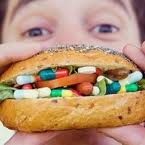  Проблемне питання ??? перед вами улюблені продукти , а чи замислювались ви над тим , що входить до їх складу ? Чому таке велике їх різноманіття? Чи безпечні чи небезпечні вони для нашого здоров’я?Вислухати відповіді дітей . Купуючи в магазині  печиво, майонез чи інші продукти досить часто на етикетці ми бачимо літеру «Е» з номером. Що це за числа? Який вплив вони несуть на організм людини ? все це ми з вами маємо встановити на сьогоднішньому уроці. Оголошення мети дізнатися відомості про значення харчових добавок, їхню необхідність і небезпеку для здоров’я; визначити значення хімії в сучасній харчовій промисловостіІV. Вивчення нового матеріалу 1. Харчові добавки – природні й синтетичні сполуки, що вводять у харчові продукти під час їхнього виробництва для надання заданих властивостей та збереження якості. Вони запобігають псуванню харчів, зміні їхнього кольору, консистенції тощо.Морська і кам’яна сіль, мед, оцет, прянощі, рослинні барвники, селітра, сірчистий газ, яким обкурювали винарні і винні діжки, - харчові добавки, які здавна використовували люди.Відеоролік1У наші дні використання харчових добавок пов’язане зі створенням нових видів їжі й потребою поліпшення технології отримання традиційних і новітніх харчових продуктів.2. Класифікація харчових добавок - натуральні барвники виготовляють з пігментів комах, мікроорганізмів і рослин;- синтетичні барвники мають більш інтенсивні кольори і є більш стійкими до змін температури і дії світла;- консерванти запобігають розмноженню бактерій, грибів і призначені для подовження  термінів зберігання продуктів;- стабілізатори кольору використовуються у виробництві м’ясних та ковбасних виробів, зазвичай використовують нітрит і нітрат Натрію;- антиоксиданти  -  добавки, які використовують для зберігання свіжості харчових продуктів. Ці сполуки добавляють до складу масел, аби запобігти згіркненню та зміні кольору внаслідок окиснення.- стабілізатори, емульгатори, загусники, драгле утворювачі та ущільнювачі агенти використовують для збереження наперед заданої консистенції продукту, а також підвищення в’язкості;- регулятори кислотності, розпушувачі, речовини проти злежування використовують переважно у хлібопекарській і кондитерській галузях;      - підсилювачі  смаку і аромату посилюють смакове сприйняття, надають продукту привабливого, апетитного запаху;	- підсолоджувачі – використовуються для виготовлення дієтичних харчів спеціального призначення, зокрема для хворих на цукровий діабет.	 3. Умови надання речовині статусу харчової добавки і ідентифікаційного номера – Е – числа	- речовину перевірено на безпечність;	- її застосування не введе споживача в оману щодо типу й складу харчового продукту, до якого її введено;	- для цієї речовини визначено критерії чистоти, необхідні для досягнення певного рівня якості харчів.Демонстрація роліку 1	Відповідно до європейської цифрової кодифікації харчові добавки класифікують у такий спосіб(додаток 1)	- Е 100…Е182 – барвники;	- Е 200 і далі –консерванти;	- Е 300 і далі – антиоксиданти;	- Е 400 і далі – стабілізатори консистенції;	- Е 450 і далі, Е 1000 – емульгатори;	- Е 500 і далі – регулятори кислотності, розпушувачі;	- Е 600 і далі – підсилювачі смаку і аромату;	- Е 700 – Е 800 – запасні індекси для іншої можливої інформації;	- Е 900 і далі – глазурувальні агенти, піногасники, поліпшувачі хліба.Робота з додатком 2 Характеристики харчових добавокОзнайомлення з різноманіттям функціональних класів харчових добавокДемонстрація відеоролику 2 Класифікація барвників.Узагальнення і закріплення знаньДемонстрація відеороліку «Доктор Скачко»Ознайомлення з додатком 3 та 4Лабораторний дослід № 7	 ( за часом)Інструктаж з БЖДТема: Ознайомлення зі змістом етикеток на харчових продуктахМета: ознайомитися з інформацією, що міститься на етикетках до харчових продуктівОбладнання: етикетки до харчових продуктів, які учні самостійно приносять на урокХід роботиТема.	Ознайомлення зі змістом етикеток до харчових продуктів.Мета:	ознайомитися з інформацією, що міститься на етикетках до харчових продуктів.Досліджувані об’єкти: етикетки до різноманітних харчових продуктів.Хід роботи1.	Роздивіться надані етикетки до різних видів продуктів.2.	Визначте, що є спільного, а чим вони відрізняються.3.	Для однієї з етикеток зробіть докладне визначення її змісту. Складіть таблицю, у яку випишіть з етикетки інформацію за розділами: назва продукту; виробник; вміст у продукті білків, жирів, вуглеводів, вітамінів; калорійність; харчові добавки; E — числа; строк придатності; спосіб зберігання.4.	Зробіть висновок, у якому зазначте, для чого необхідні етикетки на продуктах харчування.VІ. Домашнє завданняОпрацювати пар.6 , випереджальне завдання «Шкідливий плив алкоголю, наркотичних речовин, тютюнопаління на організм людини»(І-ІІ, повідомлення,ІІІ-ІУ - презентація)§VІІ. Підведення підсумків уроку. Рефлексія.Системою кодифікування харчових добавок(додаток 1)Е100–Е182 — барвники;Е200–Е280 — консерванти;Е300–Е391 — антиокиснювачі (антиоксиданти);Е400–Е481 — стабілізатори, емульгатори, загусники;Е500–Е585 — регулювальники кислотності, розпушувачі;Е600–Е699 — підсилювачі смаку та аромату;Е700-Е899 — запасні індекси для іншої можливої інформації;Е900–Е999 — глазуруючі агенти, підсолоджувачі, піногасники;Е1000-Е1521 — емульгатори, герметики, ферменти, вологозатримувачі.Характеристики харчових добавок(Додаток 2)Додаток 3Додаток 4КОРИСНІ ТА НЕЙТРАЛЬНІ ДОБАВКИЕ101 — рибофлавін (вітамін ).E140 — хлорофіл (безпечна речовина, що надає рослинам зеленого кольору).Е152 — вугілля (усім відома корисна копалина, абсолютно нешкідлива).Е160a — каротини (речовини, що близькі за властивостями до вітаміну А).Е161b — лютеїн (вітаміноподібна речовина, що сприяє поліпшенню зору, використовується в ліках).E163 — антоціани (рослинні пігменти, що надають забарвлення листкам і пелюсткам квітів).E181 — таніни (група речовин, аналогічних до компоненту чаю, що надають йому терпкого смаку).E202 — калій сорбат (один із найбільш популярних консервантів, абсолютно нешкідливий).Е260 — оцтова (етанова) кислота (нешкідливий компонент натурального походження).E296 — яблучна кислота.Е270 — молочна кислота (природна речовина, що утворюється при молочнокислому бродінні.E290 — карбон(IV) оксид (вуглекислий газ, що перетворює напій у газування).Е300 — аскорбінова кислота (вітамін C).E306-E309 — токофероли (вітаміни Е різних форм).Е406 — агар-агар (натуральний і нешкідливий).Е440 — пектини містяться у всіх наземних рослинах (особливо багато в яблуках).Е500 —натрій гідрокарбонат (харчова сода).Е507 — хлоридна кислота (аналогічна речовина виробляється в шлунку).Е641 — L-лейцин (одна з корисних амінокислот).Е642 — лізин (корисна амінокислота).Е-916, Е917 — кальцій йодат (збагачує продукти харчування корисним для здоров’я йодом).НЕБЕЗПЕЧНІ ДОБАВКИ, ДОЗВОЛЕНІ В УКРАЇНІE102 — тартразин (може спричиняти приступ астми, заборонений у низці країн).E110 — агент жовтого кольору (може спричиняти алергію, нудоту, заборонений у низці країн).Е122 — азорубін, кармуазин (може спричиняти алергію, заборонений у низці країн).E123 — амарант (спричиняє вади розвитку плода, заборонений у низці країн).Е124 — канцероген (провокує приступи астми, заборонений у низці країн).Е127 — еритрозин (може спричиняти гіперактивність щитовидної залози, заборонений у низці країн).E129 — агент червоного кольору (канцероген, заборонений у ряді країн).Е132 — індигокармін (може спричиняти нудоту, підвищення тиску, алергію, заборонений у Норвегії).E200 — сорбинова кислота (може спричиняти шкірні реакції).E210 — бензойна кислота (потенційний канцероген, може провокувати приступи астми).Е211 — натрій бензоат (потенційний канцероген).Е216–E217 — солі бензойної кислоти (канцерогени).Е220 — сульфур(IV) оксид (спричиняє роздратування кишечника, 1/4 усіх людей погано переносять Сульфур).Е221 — натрій сульфіт (руйнує вітаміни B1 (тіамін) і H (біотин), може провокувати приступи астми й ниркову недостатність).E235 — пімарицин, натаміцин (може спричиняти алергію, нудоту, понос).E249 — калій нітрит (можливо, канцероген, заборонений у дитячому харчуванні).Е250 — натрій нітрит (можливо, канцероген).Е251 — натрій нітрат (в організмі перетворюється на канцероген).Е322 — лецитини (у добавках частіше використовують потенційно небезпечний, генетично модифікований лецитин із трансгенної сої).Е450 — пірофосфати (надмірне вживання загрожує остеопорозом і появою каменів у нирках).Е512 — станум(II) хлорид (спричиняє блювоту, міститься в консервах).Е621 — натрій глютамат (якщо перевищити норму (висипати в чашку з локшиною кілька пакетиків), можна отруїтися).Е622 — калій глутамат (найпоширеніша «фастфудная» добавка, при переїданні спричиняє нудоту, пронос).Е926 — хлор(II) оксид (канцероген).Е951 — аспартам (може спричиняти мігрень, висипання на шкірі й погіршувати мозкову діяльність).Е952 — цикламова кислота та її солі (заборонена в США й Великобританії, вважається канцерогеном).Харчові добавки, дозволені для використання в Україні
(зі списку, що затверджений спеціальною Постановою Кабинету Міністрів України)Лабораторний дослід № 7	 ( за часом)Інструктаж з БЖДТема: Ознайомлення зі змістом етикеток на харчових продуктахМета: ознайомитися з інформацією, що міститься на етикетках до харчових продуктівОбладнання: етикетки до харчових продуктів, які учні самостійно приносять на урокХід роботиТема.	Ознайомлення зі змістом етикеток до харчових продуктів.Мета:	ознайомитися з інформацією, що міститься на етикетках до харчових продуктів.Досліджувані об’єкти: етикетки до різноманітних харчових продуктів.Хід роботи1.	Роздивіться надані етикетки до різних видів продуктів.2.	Визначте, що є спільного, а чим вони відрізняються.3.	Для однієї з етикеток зробіть докладне визначення її змісту. Складіть таблицю, у яку випишіть з етикетки інформацію за розділами: назва продукту; виробник; вміст у продукті білків, жирів, вуглеводів, вітамінів; калорійність; харчові добавки; E — числа; строк придатності; спосіб зберігання.4.	Зробіть висновок, у якому зазначте, для чого необхідні етикетки на продуктах харчування.Функціональні класиХарактеристикаКислотоутворювачіПідвищують кислотність та (або) надають їжі кислий смакРегулятори кислотностіЗмінюють (регулюють) кислотність або лужність харчового продуктуРечовини, що перешкоджають злежуванню і грудкуваннюЗнижують тенденцію часток харчового продукту прилипати один до одногоПіногасникиЗапобігають або знижують утворення піниАнтиокиснювачіПідвищують термін зберігання харчових продуктів, захищають від псування, що викликане окисленням, (наприклад, згіркненням жирів або зміною кольору)НаповнювачіРечовини, що збільшують об’єм продукту, не впливаючи помітно на його енергетичну цінністьБарвникиПідсилюють або відновлюють колір продуктуРечовини, що сприяють збереженню забарвленняСтабілізують, зберігають або підсилюють забарвлення продуктуЕмульгаториУтворюють або підтримують однорідну суміш двох або більш незмішувальних речовин (наприклад, масло та вода) в харчових продуктахСолі, що емульгуютьВзаємодіють з білками сирів з метою запобігання видалення жиру при виготовленні плавлених сирівУщільнювачі (рослинних тканин)Роблять (або зберігають) тканини фруктів та овочів щільними й свіжимиПідсилювачі смаку та запахуПідсилювачі смаку; модифікатори смаку; добавки, що сприяють розварюваннюРечовини для обробки мукиРечовини, що додаються до муки для поліпшення її хлібопекарських якостей або кольоруПіноутворювачі (спушувальні добавки, аераційні добавки)Створюють умови для рівномірної дифузії газоподібної фази в рідких і твердих харчових продуктахГелеутворювачіТекстурують їжу шляхом утворення гелюГлазуруючі речовиниРечовини, які при змазуванні ними зовнішньої поверхні продукту надають блискучого вигляду або утворюють захисний шарВологоутримуючі агентиЗберігають їжу від висихання, нейтралізують вплив атмосферного повітря з низькою вологістюКонсервантиПідвищують термін зберігання продуктів, захищаючи від псування, викликаного мікроорганізмамиПропелентиГази, що виштовхують продукти з контейнерівРозпушувачіРечовини або суміші речовин, що сприяють життєдіяльності дріжджів; звільняють газ та збільшують у таких спосіб об’єм тістаСтабілізаториДозволяють зберігати однорідну суміш речовин у харчовому продукті або готовій їжіПідсолоджувачіРечовини, що надають харчовим продуктам і готовій їжі солодкого смакуЗагусникиПідвищують в’язкість харчових продуктівНебезпечні харчові добавкиНомер небезпечного «Е»БарвникиЕ102, Е110, Е120, Е124КанцерогениЕ103, Е105, Е110, Е121, Е123, Е125, Е126, Е130, Е131, Е142, Е152, Е153, Е210, Е211, Е213–Е217, Е231, Е232, Е240, Е251, Е252, Е321, ЕЗЗО, Е431, Е447, Е900, Е905, Е907, Е952, аспартамМутагенні та генотоксичніЕ104, Е124, Е128, Е230–Е233, аспартамАлергениЕ131, Е132, Е160Ь, Е210, Е214, Е217, Е230, Е231, Е232, Е239, Е311–Е313, аспартамНебажано вживати астматикамЕ102, Е107, Е122 —Е124, Е155, Е211–Е214, Е217, Е221–Е227Небажано вживати людям, чутливим до аспіринуЕ107, Е110, Е122–Е124, Е155, Е214, Е217Негативно впливають на печінку та ниркиЕ171–Е173, Е220, Е302, Е320–Е322, Е510, Е518Порушують функції щитовидної залозиЕ127Призводять до захворювань шкіриЕ230–Е233Подразнюють кишечникЕ220–Е224Спричинюють розлад травленняЕ338–Е341, Е407, Е450, Е461, Е463, Е465, Е466Спричинюють неправильний розвиток плодуЕ233Заборонено вживати немовлятам та маленьким дітямЕ249, Е262, Е310–Е312, Е320, Е514, Е623, Е626–Е635Впливають на рівень холестерину в кровіЕ320Руйнують вітаміни в організміЕ220 (В1), Е222–Е227 (В12), Е320 (D), Е925 (Е)Е152вугілляЕ160акаротиниЕ160зекстракт паприкиЕ162червоний буряковий бетанінЕ164шафранЕ260оцтова (етанова) кислотаЕ296яблучна кислотаЕ406агарЕ420сорбіт і сорбітовий сиропЕ440пектини, желатинЕ422гліцеролЕ460целюлозаЕ637ефірні масла спиртові, водно-спиртові, аромат копчення, ванілінЕ901віск бджолиний (білий і жовтий)Е902віск свічковийЕ905cпарафінЕ908віск рисових висівокЕ1510спирт етиловийЕ1420крохмаль ацетиленовий